Objednávka č.  312/2022na faktuře uvádějte vždy č. objednávkyObjednatel	DodavatelMěsto Nový Bydžov	Obchodní firma : Vladimír Všetečka	Masarykovo náměstí 1	Sídlo :	  Měník 42/504 01 NOVÝ BYDŽOV			  			  50364 Měník  IČ :         00269247	IČ : 	62705857DIČ : CZ00269247	DIČ :  Plátce DPHLhůta plnění : 09.08.2022 -20.10.2022		Cena s DPH : 248 500,00Kč 			Dne: 09.08.2022Vyřizuje / tel. :AKCEPTACE dne 17.08.2022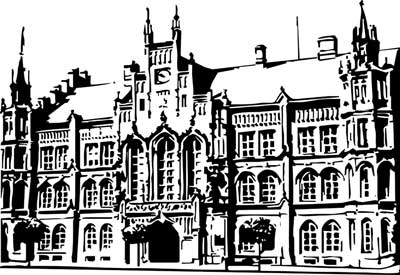 Město Nový BydžovMasarykovo náměstí 1, 504 01 Nový BydžovID schránky v ISDS: 2umb8hkObjednáváme u Vás na základě dohody opravu vnější sanační omítky – spodní část po římsu (cca 4 m) bytového domu č. p. 61 v ul. Korneliova v Novém Bydžově.ODPAPoložkaZPÚZORJORGORGKč3612517103030303        248 500,00Předběžnou kontrolu provedl a nárok schválil:Předběžnou kontrolu provedl a nárok schválil:Předběžnou kontrolu provedl a nárok schválil:Předběžnou kontrolu provedl a nárok schválil:Předběžnou kontrolu provedl a nárok schválil:Předběžnou kontrolu provedl a nárok schválil:Příkazce operace: 09.08.2022 14:07:19Příkazce operace: 09.08.2022 14:07:19Příkazce operace: 09.08.2022 14:07:19Příkazce operace: 09.08.2022 14:07:19Příkazce operace: 09.08.2022 14:07:19Příkazce operace: 09.08.2022 14:07:19Správce rozpočtu:  Správce rozpočtu:  Správce rozpočtu:  Správce rozpočtu:  Správce rozpočtu:  Správce rozpočtu:  Datum: 16.08.2022Datum: 16.08.2022Datum: 16.08.2022